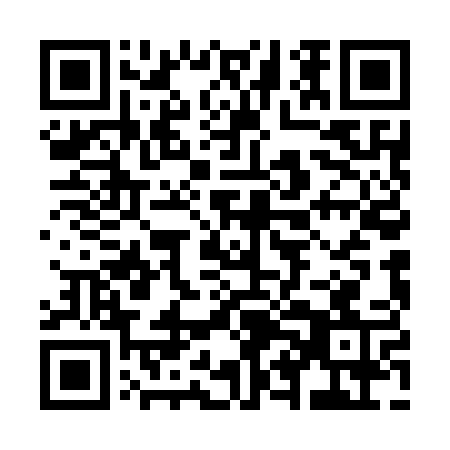 Prayer times for Cresnjevec pri Dragatusu, SloveniaMon 1 Apr 2024 - Tue 30 Apr 2024High Latitude Method: Angle Based RulePrayer Calculation Method: Muslim World LeagueAsar Calculation Method: HanafiPrayer times provided by https://www.salahtimes.comDateDayFajrSunriseDhuhrAsrMaghribIsha1Mon4:566:391:035:327:289:052Tue4:546:371:035:337:299:063Wed4:516:351:025:347:309:084Thu4:496:331:025:357:329:095Fri4:476:311:025:367:339:116Sat4:456:301:015:367:349:137Sun4:426:281:015:377:369:148Mon4:406:261:015:387:379:169Tue4:386:241:015:397:389:1810Wed4:366:221:005:407:399:1911Thu4:336:201:005:417:419:2112Fri4:316:191:005:427:429:2313Sat4:296:171:005:437:439:2514Sun4:276:1512:595:437:459:2615Mon4:246:1312:595:447:469:2816Tue4:226:1112:595:457:479:3017Wed4:206:1012:595:467:489:3218Thu4:176:0812:585:477:509:3419Fri4:156:0612:585:487:519:3520Sat4:136:0412:585:487:529:3721Sun4:106:0312:585:497:549:3922Mon4:086:0112:585:507:559:4123Tue4:065:5912:575:517:569:4324Wed4:035:5812:575:527:579:4525Thu4:015:5612:575:527:599:4626Fri3:595:5512:575:538:009:4827Sat3:575:5312:575:548:019:5028Sun3:545:5112:575:558:039:5229Mon3:525:5012:575:558:049:5430Tue3:505:4812:565:568:059:56